Przedszkole1 - 3.06.2020r.Zdalna lekcja o Zesłaniu Ducha Świętego:https://view.genial.ly/5ec396b88e243b0d5a33dbac/interactive-image-zeslanie-ducha-swietego-kl0?fbclid=IwAR0E5jeOhe3377gOPuhPpzJjSvJ7SKKnt2wB6bh-bJxn4yBSZa9hvONSwPU4 -5.06.2020r.Rozpoczął się miesiąc czerwiec, w którym w sposób szczególny wielbimy Serce Jezusa. W niektórych kościołach na przykład w Michowie codziennie odprawiane są „czerwcówki” – nabożeństwa, na których odmawiana jest Litania do Serca Pana Jezusa.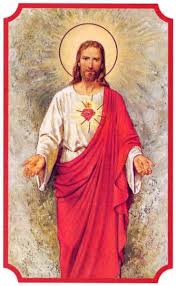 Piosenka „Sercem kocham Jezusa”https://www.youtube.com/watch?v=vhiu1I5a_0ERef.: Sercem kocham Jezusa,Sercem kocham Jezusa,Zawsze będę Go kochał,On pierwszy ukochał mnie.Czy dziewczynki kochają Jezusa?            Tak kochamy Jezusa.             A dlaczego kochacie Jezusa?             Bo On pierwszy ukochał mnie.Ref.: Sercem kocham Jezusa…Czy chłopcy kochają Jezusa?            Tak kochamy Jezusa.            A dlaczego kochacie Jezusa?            Bo On pierwszy ukochał mnie.Ref.: Sercem kocham Jezusa…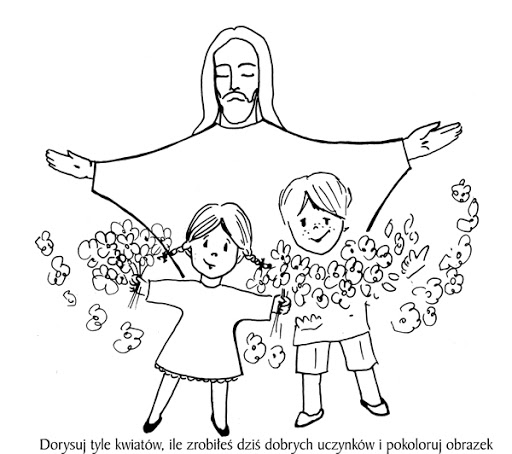 